ГУБЕРНАТОР СТАВРОПОЛЬСКОГО КРАЯПОСТАНОВЛЕНИЕот 5 марта 2011 г. N 129ОБ УТВЕРЖДЕНИИ КОДЕКСА ЭТИКИ И СЛУЖЕБНОГО ПОВЕДЕНИЯГОСУДАРСТВЕННЫХ ГРАЖДАНСКИХ СЛУЖАЩИХ СТАВРОПОЛЬСКОГО КРАЯВ соответствии с федеральными законами "О государственной гражданской службе Российской Федерации" и "О противодействии коррупции", Указом Президента Российской Федерации от 12 августа 2002 года N 885 "Об утверждении общих принципов служебного поведения государственных служащих", Типовым кодексом этики и служебного поведения государственных гражданских служащих Российской Федерации и муниципальных служащих, одобренным решением президиума Совета при Президенте Российской Федерации по противодействию коррупции от 23 декабря 2010 г. (протокол N 21), постановляю:(преамбула в ред. постановления Губернатора Ставропольского края от 31.07.2023 N 379)1. Утвердить прилагаемый Кодекс этики и служебного поведения государственных гражданских служащих Ставропольского края.2. Рекомендовать:2.1. Лицам, замещающим государственные должности Ставропольского края, придерживаться положений Кодекса этики и служебного поведения государственных гражданских служащих Ставропольского края, утвержденного настоящим постановлением, в части, не противоречащей правовому статусу этих лиц.2.2. Органам местного самоуправления муниципальных образований Ставропольского края разработать и утвердить кодексы этики и служебного поведения муниципальных служащих в Ставропольском крае.(п. 2 в ред. постановления Губернатора Ставропольского края от 31.07.2023 N 379)3. Контроль за выполнением настоящего постановления возложить на заместителя председателя Правительства Ставропольского края, руководителя аппарата Правительства Ставропольского края Белолапенко Ю.В.4. Настоящее постановление вступает в силу со дня его официального опубликования.Исполняющий обязанностиГубернатора Ставропольского краяпервый заместитель председателяПравительства Ставропольского краяЮ.В.БЕЛЫЙУтвержденпостановлениемГубернатора Ставропольского краяот 05 марта 2011 г. N 129КОДЕКСЭТИКИ И СЛУЖЕБНОГО ПОВЕДЕНИЯ ГОСУДАРСТВЕННЫХ ГРАЖДАНСКИХСЛУЖАЩИХ СТАВРОПОЛЬСКОГО КРАЯI. Общие положения1. Настоящий Кодекс определяет общие принципы и правила служебного поведения и этики, которыми должны руководствоваться государственные гражданские служащие Ставропольского края (далее - гражданские служащие) независимо от замещаемой ими должности государственной гражданской службы Ставропольского края (далее - гражданская служба) в органах исполнительной власти Ставропольского края, представительстве Правительства Ставропольского края при Правительстве Российской Федерации, управлении по обеспечению деятельности мировых судей Ставропольского края, администрации Кавказских Минеральных Вод - особо охраняемого эколого-курортного региона Российской Федерации (далее - органы исполнительной власти края, государственные органы края).2. Основными целями настоящего Кодекса являются:1) установление этических норм и правил служебного поведения гражданских служащих для добросовестного выполнения ими должностных обязанностей;2) обеспечение единых норм поведения гражданских служащих;3) повышение доверия граждан к государственному управлению и формирование положительного имиджа гражданских служащих;4) исключение злоупотреблений и коррупции на гражданской службе.3. Настоящий Кодекс призван повысить эффективность и результативность выполнения гражданскими служащими своих должностных обязанностей.4. Настоящий Кодекс:1) служит основой для формирования у гражданских служащих высоконравственных качеств, соответствующих нормам и принципам общечеловеческой и профессиональной морали;2) содержит обязательные для исполнения нравственно-этические предписания, регламентирующие служебное поведение гражданских служащих;3) определяет профессионально-этический стандарт антикоррупционного поведения гражданских служащих;4) выступает инструментом общественного контроля.(п. 4 в ред. постановления Губернатора Ставропольского края от 30.12.2013 N 951)II. Общие принципы и правила служебного поведениягражданских служащих5. Общие принципы служебного поведения гражданских служащих являются основой поведения гражданских служащих при исполнении ими своих должностных обязанностей.6. Гражданские служащие, сознавая ответственность перед государством, обществом и гражданами, призваны:1) исполнять должностные обязанности добросовестно и на высоком профессиональном уровне в целях обеспечения эффективной работы органов исполнительной власти края, государственных органов края;2) исходить из того, что признание, соблюдение и защита прав и свобод человека и гражданина определяют основной смысл и содержание его профессиональной деятельности;3) осуществлять свою профессиональную деятельность в пределах полномочий соответствующего органа исполнительной власти края, государственного органа края;4) обеспечивать равное, беспристрастное отношение ко всем физическим и юридическим лицам, не оказывать предпочтение каким-либо общественным или религиозным объединениям, профессиональным или социальным группам, гражданам и организациям и не допускать предвзятости в отношении таких объединений, групп, граждан и организаций;(пп. 4 в ред. постановления Губернатора Ставропольского края от 30.12.2013 N 951)5) исключать действия, связанные с влиянием каких-либо личных, имущественных (финансовых) и иных интересов, препятствующих добросовестному исполнению должностных обязанностей;6) соблюдать установленные федеральными законами "О государственной гражданской службе Российской Федерации" и "О противодействии коррупции" ограничения и запреты, исполнять обязанности, связанные с прохождением гражданской службы;7) соблюдать нейтральность и беспристрастность, исключающую возможность влияния на их служебную деятельность решений политических партий, общественных объединений, религиозных объединений и иных организаций;8) соблюдать нормы служебной, профессиональной этики и правила делового поведения, не совершать поступки, порочащие его честь и достоинство;9) проявлять корректность в обращении с гражданами и должностными лицами;10) проявлять терпимость и уважение к обычаям и традициям народов Российской Федерации и других государств, учитывать культурные и иные особенности различных этнических, социальных групп и конфессий, способствовать межнациональному и межконфессиональному согласию;11) воздерживаться от поведения, которое могло бы вызвать сомнение в добросовестном исполнении гражданским служащим должностных обязанностей, а также избегать конфликтных ситуаций, способных нанести ущерб его репутации или авторитету соответствующего органа исполнительной власти края, государственного органа края;12) принимать предусмотренные законодательством Российской Федерации меры по недопущению возникновения конфликта интересов и урегулированию возникших случаев конфликта интересов;13) не использовать служебное положение для оказания влияния на деятельность органов исполнительной власти края, государственных органов края, организаций, должностных лиц, гражданских служащих и граждан при решении вопросов личного характера;14) воздерживаться от публичных высказываний, суждений и оценок в отношении деятельности соответствующего органа исполнительной власти края, государственного органа края, его руководителей, если это не входит в должностные обязанности гражданского служащего;15) соблюдать установленные в органе исполнительной власти края, государственном органе края правила публичных выступлений и предоставления служебной информации;16) уважительно относиться к деятельности представителей средств массовой информации по информированию общества о работе соответствующего органа исполнительной власти края, государственного органа края, а также оказывать содействие в получении достоверной информации в установленном порядке;17) воздерживаться в публичных выступлениях, в том числе в средствах массовой информации, от обозначения стоимости в иностранной валюте (условных денежных единицах) на территории Российской Федерации товаров, работ, услуг и иных объектов гражданских прав, сумм сделок между резидентами Российской Федерации, показателей бюджетов всех уровней бюджетной системы Российской Федерации, размеров государственных и муниципальных заимствований, государственного и муниципального долга, за исключением случаев, когда это необходимо для точной передачи сведений либо предусмотрено законодательством Российской Федерации, международными договорами Российской Федерации, обычаями делового оборота.7. Гражданские служащие обязаны соблюдать Конституцию Российской Федерации, федеральные конституционные и федеральные законы, иные правовые акты Российской Федерации, а также законы и правовые акты Ставропольского края.8. Гражданские служащие обязаны противодействовать проявлениям коррупции и предпринимать меры по профилактике коррупции в порядке, установленном законодательством Российской Федерации.9. Гражданин при назначении на должность гражданской службы и гражданский служащий при исполнении своих должностных обязанностей обязаны в письменной форме уведомить своего непосредственного руководителя о возникшем конфликте интересов, как только ему станет об этом известно.10. Гражданский служащий, замещающий должность гражданской службы, включенную в перечень должностей государственной гражданской службы Ставропольского края, при замещении которых государственные гражданские служащие Ставропольского края обязаны представлять сведения о своих доходах, об имуществе и обязательствах имущественного характера, а также сведения о доходах, об имуществе и обязательствах имущественного характера своих супруги (супруга) и несовершеннолетних детей, обязан представлять представителю нанимателя сведения о своих доходах, расходах, об имуществе и обязательствах имущественного характера, а также сведения о доходах, расходах, об имуществе и обязательствах имущественного характера своих супруги (супруга) и несовершеннолетних детей в соответствии с законодательством Российской Федерации и законодательством Ставропольского края.(в ред. постановлений Губернатора Ставропольского края от 30.12.2013 N 951, от 10.07.2015 N 360)      1    10 .   Гражданский   служащий   обязан   воздерживаться   от  поведения(высказываний, жестов, действий), которое может быть воспринято окружающимикак  обещание  или предложение дачи взятки либо как согласие принять взяткуили как просьба о даче взятки.(п. 10.1 введен постановлением Губернатора Ставропольского края от 30.12.2013 N 951)11. Гражданский служащий обязан уведомлять представителя нанимателя, органы прокуратуры Российской Федерации или другие государственные органы обо всех случаях обращения к нему каких-либо лиц в целях склонения его к совершению коррупционных правонарушений.Уведомление о фактах обращения в целях склонения к совершению коррупционных правонарушений, за исключением случаев, когда по данным фактам проведена или проводится проверка, является должностной обязанностью гражданского служащего.      1    11 . Гражданский служащий обязан уведомлять представителя  нанимателя овозникновении   личной   заинтересованности   при   исполнении  должностныхобязанностей, которая приводит или может привести к конфликту интересов.(п. 11.1 введен постановлением Губернатора Ставропольского края от 17.03.2016 N 113)12. Гражданскому служащему запрещается получать в связи с исполнением им должностных обязанностей вознаграждения от физических и юридических лиц (подарки, денежное вознаграждение, ссуды, услуги материального характера, плату за развлечения, отдых, за пользование транспортом и иные вознаграждения). Подарки, полученные гражданским служащим в связи с протокольными мероприятиями, служебными командировками и другими официальными мероприятиями, участие в которых связано с исполнением ими служебных (должностных) обязанностей, признаются собственностью Ставропольского края и передаются гражданским служащим по акту в соответствующий орган исполнительной власти края, государственный орган края, в котором он замещает должность гражданской службы, в соответствии с постановлением Губернатора Ставропольского края от 07 апреля 2014 г. N 157 "О порядке приема, хранения, определения стоимости подарков, полученных Губернатором Ставропольского края в связи с протокольными мероприятиями, служебными командировками и другими официальными мероприятиями, участие в которых связано с исполнением должностных обязанностей, реализации (выкупа) этих подарков, а также сообщения лицами, замещающими государственные должности Ставропольского края, государственными гражданскими служащими Ставропольского края о получении подарка в связи с протокольными мероприятиями, служебными командировками и другими официальными мероприятиями, участие в которых связано с исполнением ими служебных (должностных) обязанностей, сдачи и оценки подарка, реализации (выкупа) подарка и зачисления средств, вырученных от его реализации".(в ред. постановлений Губернатора Ставропольского края от 10.07.2015 N 360, от 17.03.2016 N 113)      1    12 .   Гражданскому   служащему,  включенному  в  перечень   должностейгосударственной  гражданской  службы  Ставропольского  края,  при замещениикоторых   государственным   гражданским   служащим   Ставропольского   краязапрещается  открывать  и  иметь  счета (вклады), хранить наличные денежныесредства  и  ценности  в  иностранных  банках,  расположенных  за пределамитерритории  Российской Федерации, владеть и (или) пользоваться иностраннымифинансовыми    инструментами,   утвержденный   постановлением   ГубернатораСтавропольского  края  от  20 апреля 2015 г. N 188, запрещается открывать ииметь  счета  (вклады),  хранить  наличные  денежные  средства и ценности виностранных   банках,  расположенных  за  пределами  территории  РоссийскойФедерации,   владеть   и   (или)   пользоваться   иностранными  финансовымиинструментами.(п. 12.1 в ред. постановления Губернатора Ставропольского края от 10.07.2015 N 360)13. Гражданский служащий может обрабатывать и передавать служебную информацию при соблюдении действующих в соответствующем органе исполнительной власти края, государственном органе края норм и требований, принятых в соответствии с законодательством Российской Федерации.14. Гражданскому служащему запрещается разглашать или использовать в целях, не связанных с гражданской службой, сведения, отнесенные в соответствии с законодательством Российской Федерации к сведениям конфиденциального характера, или служебную информацию, ставшие ему известными в связи с исполнением им должностных обязанностей.      1    14 .    Гражданский   служащий,    имеющий   гражданство   (подданство)иностранного  государства,  которое  не  прекращено по не зависящим от негопричинам,  замещающий  должность  в соответствии со статьей 26 Федеральногозакона  от  30  апреля 2021 года N 116-ФЗ "О внесении изменений в отдельныезаконодательные акты Российской Федерации", призван:1) принимать все возможные меры, направленные на прекращение гражданства (подданства) иностранного государства;2) воздерживаться от получения документов, удостоверяющих личность гражданина (подданного) иностранного государства, и совершения иных действий в качестве гражданина (подданного) иностранного государства, за исключением случаев, когда такие действия необходимы для прекращения гражданства (подданства) иностранного государства.(п. 14.1 введен постановлением Губернатора Ставропольского края от 31.07.2023 N 379)15. Гражданские служащие, исполняющие организационно-распорядительные функции по отношению к другим гражданским служащим, также призваны:1) принимать меры по предотвращению и урегулированию конфликта интересов;2) принимать меры по предупреждению коррупции;3) не допускать случаев принуждения гражданских служащих к участию в деятельности политических партий и общественных объединений;4) не допускать в любых формах протекционизм, клановость, сговор в решении служебных вопросов;5) быть образцом профессионализма, безупречной репутации, честности, беспристрастности и справедливости, способствовать формированию в соответствующем органе исполнительной власти края, государственном органе края либо его подразделении благоприятного для эффективной работы морально-психологического климата.(п. 15 в ред. постановления Губернатора Ставропольского края от 31.07.2023 N 379)III. Общие принципы этики гражданских служащих16. В служебном поведении гражданскому служащему необходимо исходить из конституционных положений о том, что человек, его права и свободы являются высшей ценностью и каждый гражданин имеет право на неприкосновенность частной жизни, личную и семейную тайну, защиту чести, достоинства, своего доброго имени.17. При осуществлении профессиональной деятельности гражданский служащий соблюдает правила делового общения, нормы служебной субординации в отношениях с руководителями и подчиненными.(в ред. постановления Губернатора Ставропольского края от 31.07.2023 N 379)18. Гражданские служащие способствуют установлению в коллективе деловых взаимоотношений и конструктивного сотрудничества друг с другом.Гражданские служащие должны быть вежливыми, доброжелательными, корректными, внимательными и проявлять тактичность в общении с гражданами, коллегами и подчиненными.(в ред. постановления Губернатора Ставропольского края от 30.12.2013 N 951)      1    18 .  Внешний вид гражданского служащего  при исполнении им должностныхобязанностей   в   зависимости  от  условий  службы  и  формата  служебногомероприятия  должен  соответствовать  общепринятому деловому стилю, которыйотличают официальность, сдержанность, традиционность, аккуратность.(п. 18.1 введен постановлением Губернатора Ставропольского края от 31.07.2023 N 379)19. В служебном поведении гражданский служащий воздерживается от:1) любого вида высказываний и действий дискриминационного характера по признакам пола, возраста, расы, национальности, языка, гражданства, социального, имущественного или семейного положения, политических или религиозных взглядов;2) грубости, проявлений пренебрежительного тона, заносчивости, предвзятых замечаний, предъявления неправомерных требований;3) угроз, оскорбительных выражений или реплик, действий, препятствующих нормальному общению или провоцирующих противоправное поведение.            1         III . Общие правила этики при использовании социальных сетей          (введен постановлением Губернатора Ставропольского края                            от 31.07.2023 N 379)      1    19 .  Гражданскому  служащему  при  размещении  информации в социальныхсетях,    блогах    (микроблогах)    и    иных    сетевых   сообществах   винформационно-телекоммуникационной  сети "Интернет" (далее соответственно -социальные  сети,  сеть  "Интернет")  в личных целях необходимо подходить кданному   вопросу   осознанно   и   ответственно.   Недопустимо  размещениегражданским служащим изображений, текстовых, аудио-, видеоматериалов, прямоили косвенно указывающих на его должностной статус, если данное действие несвязано с исполнением должностных обязанностей.      2    19 .  Участвуя  в  социальных  сетях,  гражданский  служащий  не вправедопускать   обсуждений   деятельности  государственных  органов  РоссийскойФедерации,  государственных  органов  субъектов  Российской  Федерации и ихдолжностных   лиц,   высказываний   в   некорректной   и   грубой  форме  сиспользованием  нецензурной  лексики,  размещения фото-, видео- и текстовыхматериалов,  способных  нанести  ущерб репутации гражданского служащего илиавторитету органа исполнительной власти края, государственного органа края.    Не допускается размещение в сети "Интернет" служебных документов.IV. Ответственность за нарушение положенийнастоящего Кодекса20. Вопросы, связанные с соблюдением требований к служебному поведению и (или) требований об урегулировании конфликта интересов на гражданской службе, рассматриваются на заседании комиссии по соблюдению требований к служебному поведению гражданских служащих и урегулированию конфликта интересов, образованной в соответствующем органе исполнительной власти края, государственном органе края.В случае несоблюдения положений настоящего Кодекса гражданский служащий несет ответственность в соответствии с законодательством Российской Федерации.Гражданский служащий, исполняющий организационно-распорядительные функции по отношению к другим гражданским служащим, несет ответственность в соответствии с законодательством Российской Федерации за действия или бездействие подчиненных ему сотрудников, нарушающих правила и принципы служебного поведения и этики, если он не принял меры по недопущению таких действий или бездействия.Соблюдение гражданскими служащими положений настоящего Кодекса учитывается при проведении аттестаций, формировании кадрового резерва для выдвижения на вышестоящие должности гражданской службы, а также при применении дисциплинарных взысканий и взысканий за несоблюдение ограничений и запретов, требований о предотвращении или об урегулировании конфликта интересов и неисполнение обязанностей, установленных в целях противодействия коррупции.(в ред. постановления Губернатора Ставропольского края от 31.07.2023 N 379)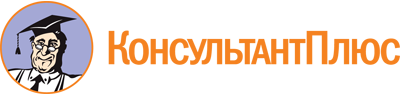 Постановление Губернатора Ставропольского края от 05.03.2011 N 129
(ред. от 31.07.2023)
"Об утверждении Кодекса этики и служебного поведения государственных гражданских служащих Ставропольского края"Документ предоставлен КонсультантПлюс

www.consultant.ru

Дата сохранения: 22.01.2024
 Список изменяющих документов(в ред. постановлений Губернатора Ставропольского краяот 30.12.2013 N 951, от 10.07.2015 N 360, от 17.03.2016 N 113,от 31.07.2023 N 379)Список изменяющих документов(в ред. постановлений Губернатора Ставропольского краяот 30.12.2013 N 951, от 10.07.2015 N 360, от 17.03.2016 N 113,от 31.07.2023 N 379)